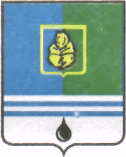 ПОСТАНОВЛЕНИЕАДМИНИСТРАЦИИ  ГОРОДА  КОГАЛЫМАХанты-Мансийского автономного округа - ЮгрыО внесении измененийв постановлениеАдминистрации города Когалымаот 09.09.2015 №2725В соответствии с Федеральными законами от 27.07.2010 №210-ФЗ             «Об организации предоставления государственных и муниципальных услуг», от 01.12.2014 №419-ФЗ «О внесении изменений в отдельные законодательные акты Российской Федерации по вопросам социальной защиты инвалидов в связи с ратификацией Конвенции о правах инвалидов», решением Думы города Когалыма от 09.02.2006 №206-ГД «Об утверждении структуры Администрации города Когалыма», постановлением Администрации города Когалыма от 07.02.2012 №289  «Об утверждении Порядка разработки и утверждения административных регламентов предоставления муниципальных услуг»:1. В постановление Администрации города Когалыма от 09.09.2015 №2725 «Об утверждении административного регламента предоставления муниципальной услуги «Выдача специального разрешения на движение по автомобильным дорогам местного значения транспортного средства, осуществляющего перевозки тяжеловесных и (или) крупногабаритных грузов» (далее - постановление) внести следующие изменения:1.1. По тексту приложения к постановлению слова «глава Администрации города Когалыма» заменить словами «глава города Когалыма» в соответствующих падежах.1.2. Подпункт «a» пункта 1.3.1 приложения к постановлению изложить в следующей редакции:  «а) Муниципальное казенное учреждение «Управление жилищно-коммунального хозяйства города Когалыма», отдел городского хозяйства (далее – МКУ «УЖКХ»).Местонахождение: 628481, город Когалым, Ханты-Мансийский автономный округ - Югра, Тюменская область, улица Дружбы народов,7, первый этаж, кабинет №121;телефон для справок: начальник отдела (34667) 9-37-94; специалист отдела (34667) 9-36-67; факс 2-92-04;адрес электронной почты: Vladimir.galamaga@admkogalym.ru»;график работы: график работы: приемные дни: понедельник, среда с 8.30 до 18.00, работа с документами: вторник, четверг, пятница с 8.30 до 18.00,выходные дни: суббота, воскресенье.».1.3. В пункте 1.3.2 приложения к постановлению:1.3.1. В подпункте «б» слова «адрес электронной почты: ksat@mail.ru» заменить словами «адрес электронной почты: ksatpto@mail.ru». 1.3.2. Подпункт «в» дополнить словами «адреса электронной почты: Sgamzaeva@svrw.ru; Akonstantinov@svrw.ru».1.3.3. В подпункте «г» слова «телефоны для справок: 8(34667) 2-61-47» заменить словами: «телефоны для справок: 8(34667) 2-76-32»; слова «адрес электронной почты: energy-kogalym@mail.ru» заменить словами «адрес электронной почты: pto-utec@yandex.ru».1.3.4. В пункте «д» слова «адрес электронной почты: ws@lukoil.com» заменить словами «адрес электронной почты: Aleksandr.Sadkov@lukoil.com».1.3.5. В пункте «е» слова «адрес электронной почты: ws@lukoil.com» заменить словами «адрес электронной почты Anna.Gilmanova@lukoil.com».1.3.6. В подпункте «ж» слова «адрес электронной почты:» заменить словами «официальный сайт: www.gibdd.ru».1.4. Пункт 2.13 приложения к постановлению изложить в редакции согласно приложения к настоящему постановлению. 2. Муниципальному казенному учреждению «Управление жилищно-коммунального хозяйства города Когалыма» направить в юридическое управление Администрации города Когалыма текст постановления и приложение к нему, его реквизиты, сведения об источнике официального опубликования в порядке и сроки, предусмотренные распоряжением Администрации города Когалыма от 19.06.2013 №149-р «О мерах по формированию регистра муниципальных нормативных правовых актов Ханты-Мансийского автономного округа–Югры» для дальнейшего направления в Управление государственной регистрации нормативных правовых актов Аппарата Губернатора Ханты-Мансийского автономного округа – Югры. 3. Опубликовать настоящее постановление и приложение к нему в газете «Когалымский вестник» и разместить на официальном сайте Администрации города Когалыма в информационно-телекоммуникационной сети «Интернет» (www.admkogalym.ru).4. Контроль за выполнением постановления возложить на первого заместителя главы города Когалыма Р.Я.Ярема. Глава города Когалыма 						Н.Н.ПальчиковПриложение к постановлению Администрациигорода Когалымаот 15.04.2016 №10542.13. Требования к помещениям, в которых предоставляется муниципальная услуга, к местам ожидания и приема заявителей, размещению и оформлению визуальной, текстовой и мультимедийной информации о порядке предоставления муниципальной услугиЗдание, в котором предоставляется муниципальная услуга, расположено с учетом пешеходной доступности для заявителей от остановок общественного транспорта, оборудовано отдельным входом для свободного доступа заявителей.Вход в здание должен быть оборудован информационной табличкой (вывеской), содержащей информацию о наименовании, местонахождении, режиме работы, а также о телефонных номерах справочной службы. Помещения для предоставления муниципальной услуги размещаются преимущественно на нижних этажах зданий или в отдельно стоящих зданиях. Вход и выход из помещения для предоставления муниципальной услуги оборудуются:пандусами, расширенными проходами, тактильными полосами по путям движения, позволяющими обеспечить беспрепятственный доступ инвалидов;соответствующими указателями с автономными источниками бесперебойного питания;контрастной маркировкой ступеней по пути движения;информационной мнемосхемой (тактильной схемой движения);тактильными табличками с надписями, дублированными шрифтом Брайля.Лестницы, находящиеся по пути движения в помещение для предоставления муниципальной услуги оборудуются:тактильными полосами;контрастной маркировкой крайних ступеней;поручнями с двух сторон, с тактильными полосами, нанесенными на поручни, с тактильно-выпуклым шрифтом и шрифтом Брайля с указанием этажа;тактильными табличками с указанием этажей, дублированными шрифтом Брайля.Места предоставления муниципальной услуги должны соответствовать требованиям к местам обслуживания маломобильных групп населения, к внутреннему оборудованию и устройствам в помещении, к санитарно-бытовым помещениям для инвалидов, к путям движения в помещении и залах обслуживания, к лестницам и пандусам в помещении, к лифтам, подъемным платформам для инвалидов, к аудиовизуальным и информационным системам, доступным для инвалидов».Все помещения, в которых предоставляется муниципальная услуга, должны соответствовать санитарно-эпидемиологическим требованиям, правилам пожарной безопасности, нормам охраны труда.Каждое рабочее место работника, предоставляющего муниципальную услугу, оборудуется персональным компьютером с возможностью доступа к необходимым информационным базам данных и печатающим устройствам, позволяющим своевременно и в полном объеме получать справочную информацию по вопросам предоставления услуги и организовать предоставление муниципальной услуги в полном объеме.Места ожидания должны соответствовать комфортным условиям для заявителей.Места ожидания оборудуются столами, стульями или скамьями (банкетками), информационными стендами, информационными терминалами, обеспечиваются писчей бумагой и канцелярскими принадлежностями в количестве, достаточном для оформления документов заявителями.Информационные стенды размещаются на видном, доступном месте в любом из форматов: настенных стендах, напольных или настольных стойках, призваны обеспечить заявителей исчерпывающей информацией. Стенды должны быть оформлены в едином стиле, надписи сделаны черным шрифтом.Оформление визуальной, текстовой и мультимедийной информации о муниципальной услуге должно соответствовать оптимальному зрительному и слуховому восприятию этой информации заявителями.На информационных стендах и в информационно-телекоммуникационной сети «Интернет» размещается информация, указанная в пункте 1.3.9 настоящего административного регламента.От  «15»апреля2016г. № 1054